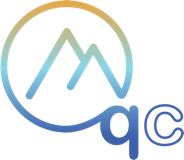 Part Time Office Manager – Quarry Community Church Part Time Office Manager – Quarry Community Church Part Time Office Manager – Quarry Community Church General SummaryGeneral SummaryGeneral SummaryThe church office manager serves at the request of the church leaders and pastor, attending to the general administration of the church office, ensuring the fulfillment of the Quarry’s mission.The church office manager serves at the request of the church leaders and pastor, attending to the general administration of the church office, ensuring the fulfillment of the Quarry’s mission.The church office manager serves at the request of the church leaders and pastor, attending to the general administration of the church office, ensuring the fulfillment of the Quarry’s mission.Key ResponsibilitiesKnowledge / SkillsDevelop and facilitate a system to ensure clear, consistent and timely communication with the church.Oversee Connections Team to ensure new attendees are effectively assimilated into the church.Develop a robust system for connecting online viewers to the Quarry community.Maintains vital vendor contacts: (IT, graphic design, marketing, cleaning, equipment repair, copier, building supplies).Work with vendor to maintain the church website, updating weekly with vital information, events and current sermons. Manage office supplies, keep track of inventory, and make necessary purchases.Assist in managing building reservations, working with ministry teams to ensure that all pertinent events are properly scheduled. Maintain and run background checks for staff/volunteers. Oversees church staff files and maintains confidentiality on all information.Maintain a fun, orderly and clean office environment.Distribute/Respond to all mail, office email and social media Develop and facilitate a system to ensure clear, consistent and timely communication with the church.Oversee Connections Team to ensure new attendees are effectively assimilated into the church.Develop a robust system for connecting online viewers to the Quarry community.Maintains vital vendor contacts: (IT, graphic design, marketing, cleaning, equipment repair, copier, building supplies).Work with vendor to maintain the church website, updating weekly with vital information, events and current sermons. Manage office supplies, keep track of inventory, and make necessary purchases.Assist in managing building reservations, working with ministry teams to ensure that all pertinent events are properly scheduled. Maintain and run background checks for staff/volunteers. Oversees church staff files and maintains confidentiality on all information.Maintain a fun, orderly and clean office environment.Distribute/Respond to all mail, office email and social media Must be able to work at a fast pace and stick to weekly deadlines.Must be a self-starter with an innovative approach to administration and a keen eye for detail.Must bring the Mission, Vision and Core Values of the Quarry to the forefront of one’s life.Must be great with people, easily initiate relationships and graciously serve.Must be comfortable working with technology, able to maintain the website and work with general data processing duties.Must be able to communicate effectively both verbally and in writing. Must be an able and willing member of the church team.Develop and facilitate a system to ensure clear, consistent and timely communication with the church.Oversee Connections Team to ensure new attendees are effectively assimilated into the church.Develop a robust system for connecting online viewers to the Quarry community.Maintains vital vendor contacts: (IT, graphic design, marketing, cleaning, equipment repair, copier, building supplies).Work with vendor to maintain the church website, updating weekly with vital information, events and current sermons. Manage office supplies, keep track of inventory, and make necessary purchases.Assist in managing building reservations, working with ministry teams to ensure that all pertinent events are properly scheduled. Maintain and run background checks for staff/volunteers. Oversees church staff files and maintains confidentiality on all information.Maintain a fun, orderly and clean office environment.Distribute/Respond to all mail, office email and social media Develop and facilitate a system to ensure clear, consistent and timely communication with the church.Oversee Connections Team to ensure new attendees are effectively assimilated into the church.Develop a robust system for connecting online viewers to the Quarry community.Maintains vital vendor contacts: (IT, graphic design, marketing, cleaning, equipment repair, copier, building supplies).Work with vendor to maintain the church website, updating weekly with vital information, events and current sermons. Manage office supplies, keep track of inventory, and make necessary purchases.Assist in managing building reservations, working with ministry teams to ensure that all pertinent events are properly scheduled. Maintain and run background checks for staff/volunteers. Oversees church staff files and maintains confidentiality on all information.Maintain a fun, orderly and clean office environment.Distribute/Respond to all mail, office email and social media Expectation / Experience / EducationDevelop and facilitate a system to ensure clear, consistent and timely communication with the church.Oversee Connections Team to ensure new attendees are effectively assimilated into the church.Develop a robust system for connecting online viewers to the Quarry community.Maintains vital vendor contacts: (IT, graphic design, marketing, cleaning, equipment repair, copier, building supplies).Work with vendor to maintain the church website, updating weekly with vital information, events and current sermons. Manage office supplies, keep track of inventory, and make necessary purchases.Assist in managing building reservations, working with ministry teams to ensure that all pertinent events are properly scheduled. Maintain and run background checks for staff/volunteers. Oversees church staff files and maintains confidentiality on all information.Maintain a fun, orderly and clean office environment.Distribute/Respond to all mail, office email and social media Develop and facilitate a system to ensure clear, consistent and timely communication with the church.Oversee Connections Team to ensure new attendees are effectively assimilated into the church.Develop a robust system for connecting online viewers to the Quarry community.Maintains vital vendor contacts: (IT, graphic design, marketing, cleaning, equipment repair, copier, building supplies).Work with vendor to maintain the church website, updating weekly with vital information, events and current sermons. Manage office supplies, keep track of inventory, and make necessary purchases.Assist in managing building reservations, working with ministry teams to ensure that all pertinent events are properly scheduled. Maintain and run background checks for staff/volunteers. Oversees church staff files and maintains confidentiality on all information.Maintain a fun, orderly and clean office environment.Distribute/Respond to all mail, office email and social media Spiritual maturity and commitment to a Christian lifestyle Worship God together on a weekly basisGet to know God through personal time in prayer and Bible studyGive sacrificially to our shared mission with tithing as a normUse gifts in service to GodParticipate in small groups for fellowship, discipleship, and outreach.High school diploma or GED equivalent required.Associate’s degree or Bachelor’s degree recommended.At least two years clerical or administrative experience.Primary InteractionsSpiritual maturity and commitment to a Christian lifestyle Worship God together on a weekly basisGet to know God through personal time in prayer and Bible studyGive sacrificially to our shared mission with tithing as a normUse gifts in service to GodParticipate in small groups for fellowship, discipleship, and outreach.High school diploma or GED equivalent required.Associate’s degree or Bachelor’s degree recommended.At least two years clerical or administrative experience.Quarry Governing BoardLead Pastor Quarry StaffLeadership Team Quarry Congregation Community Members Quarry Governing BoardLead Pastor Quarry StaffLeadership Team Quarry Congregation Community Members Spiritual maturity and commitment to a Christian lifestyle Worship God together on a weekly basisGet to know God through personal time in prayer and Bible studyGive sacrificially to our shared mission with tithing as a normUse gifts in service to GodParticipate in small groups for fellowship, discipleship, and outreach.High school diploma or GED equivalent required.Associate’s degree or Bachelor’s degree recommended.At least two years clerical or administrative experience.